PURPOSE OF THE MANUALCompany ManualManual LayoutSECTION 1:	OUR COMPANY1.1	Introduction1.2	Company BackgroundSECTION 2:	OUR VISION AND MISSIONVisionMissionQuality ManagementCode of EthicsOur CustomersOur PeopleOur Community.Code of PracticeLegislative and Regulatory RequirementsAccess and EquityOccupational Health and SafetyWorkers CompensationRehabilitationChild Protection The National Employment StandardsExternal MonitoringSample Group Training makes contact with our apprentices and trainees, their off-the-job training provider and their host employer or representative, at least once each quarter. The aim is to provide employees with regular constructive feedback on their performance and to create a framework for open discussion between the employee the host employer and Sample Group Training.  This contact also provides an opportunity to carry out safety assessment and monitoring of the work area.SECTION 3:	COMPANY MANAGEMENTDirectorsOrganizational StructureSample GROUP TRAINING ORGANISATIONAL CHARTResponsibilities and AuthoritiesOrganisationManagement System ReviewInput OutputSystem StructureGeneralManagement System ControlBusiness Planning and MarketingFinancial ManagementSECTION 4:	ADMINISTRATION4.1 	Human Resources (Company Staff and Contractors)Staff Recruitment/Induction/DevelopmentRecords ManagementInvoicingPurchasingPurchase Orders/RequisitionsPayrollVehicle Fleet ManagementInternet/E-mail UseInternal Audits SECTION 5:	PRODUCTS  SERVICES DELIVERYSourcing and Selection of Host EmployersRecruitment and Selection of Apprentices/TraineesSigning Up of Apprentices/TraineesInduction of Apprentices/TraineesMonitoring and Pastoral CareRotationsSuspensions and CancellationsClient Feedback and Complaints HandlingData AnalysisSystem Problems and Improvements SECTION 6:	DOCUMENTATIONCompany Manual Issue and Document ControlMaster List of Internal DocumentsAUTHORISED BY: _____________________________		Date:________________DescriptionVersion No.DateQuality System Company ManualStaff HandbookApprentice/Trainee HandbookHost Employer HandbookCode of ConductInterview templateEqual Employment and  PolicyDET reportsWorkcover Regulations and Acts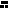 